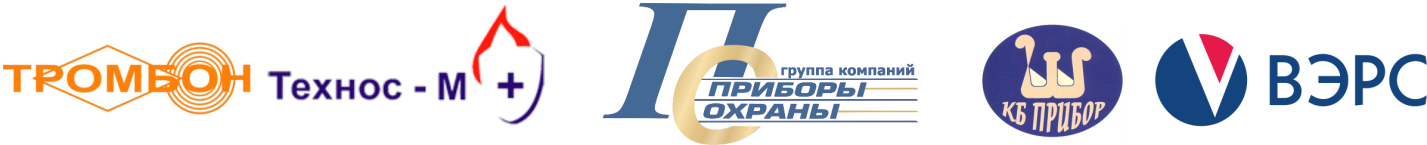 г. Новосибирск,   ул. Вокзальная Магистраль, 1гостиница  «Маринс Парк Отель»   (гостиница Новосибирск)Конференц-зал Нижний Новгород,  2 этаж 14 ноября 2017План мероприятия:9.00-9.30   Регистрация участников9.30-11.00  ВЭРС. Применение современных технологий для построения высокоэффективных и надежных систем охранно-пожарной сигнализации и противопожарной автоматики на базе оборудования компаний ООО «МПП ВЭРС».1. Адресный приемно-контрольный охранно-пожарный прибор ВЭРС-LEON. Внедрение в ВЭРС-LEON адресной пожарной шины LEONARDO (SYSTEM SENSOR). Расширение адресного пространства.2. Модернизированная линейка приборов приемно-контрольных охранно-пожарных ВЭРС-ПК версия 3.2.  3. Система удаленного управления и мониторинга ВЭРС-LAN.  Возможности и особенности работы.4. GSM-охрана. 4.1. Прибор приемно-контрольный охранно-пожарный ВЭРС-ПК ТРИО-М. Возможности использования для индивидуальной охраны. 4.2. Универсальный гибридный приемно-контрольный охранно-пожарный прибор ВЭРС-HYBRID. 5. Система управления пожаротушением. Пульт управления пожаротушением ВЭРС-ППУ. Прибор управления пожаротушением ВЭРС-ПУ версия 3.1 Докладчик: Технический директор Федорченко Никита Викторович11.00-11.15 Кофе-брейк11.15-12.45  КБ Прибор. Технические возможности, принцип работы и тактика применения противопожарного оборудования, выпускаемого ООО «ППП» КБ Прибор», новые изменения  в СП по применению извещателей пламени.Извещатели пламени инфракрасные линейки 3  «Пульсар»;Извещатели пламени инфракрасные линейки  4 «Пульсар»;Извещатель пожарный дымовой ИП 212-52 «Пульсар -52»;Извещатель пожарный дымовой ИП 212-52 «Пульсар -53»;Новые разработки ООО «ППП» КБ Прибор»;Изменения в СП 5. 13.130-2009 года по подключению извещателей пламениТактика применения извещателей пламени выпускаемых ООО «ППП» КБ Прибор»,  согласно  требований СП5.13.130.2009.Докладчик: Руководитель московского представительства ООО «ППП» КБ Прибор» Рязанов  Сергей Анатольевич.12.45-13.15  Обед13.15-14.45  СОУЭ Тромбон. Особенности построения систем оповещения (СОУЭ) и музыкальной трансляции на оборудовании «СОУЭ» «Тромбон»Структура построения систем оповещения на оборудовании «Тромбон»Обзор основных приборов «СОУЭ Тромбон» для реализации требований оповещения о пожаре и ЧСТиповые схемы соединения оборудования  «Тромбон» в СОУЭ Речевые пожарные оповещатели «Глагол». Краткий обзор основных параметров.Использование методики электроакустического расчета «СОУЭ «Тромбон».  Работа с программой ЭАК (электроакустического калькулятора).Автоматизация расчетов СОУЭ Тромбон в AUTOCAD.Докладчик: Заместитель директора по развитию ООО «СОУЭ «Тромбон» Кирьяков Алексей Борисович.14.45-15.00  Кофе-брейк15.00-16.30  Технос-М+. Современные эффективные установки пожаротушения - автоматические системы газового пожаротушения и установки пожаротушения тонкораспылённой водой высокого давления: сферы и особенности применения, основные подходы к проектированию.Модули газового пожаротушения «АТАКА», построение систем на их основеИзотермические модули СО2 низкого давления (МИЖУ) МПИ АТАКА-М. Типовые решения применения. Результаты огневых натурных испытаний.ГОТВ: подходы к выбору, плюсы и минусы различных газов.Методология, алгоритм гидравлического расчета УГП, построение аксонометрической схемы разводки АУГПТ. ИД для проектированияМеханизмы действия и преимущества установок пожаротушения ТРВ.Модульные установки  ТРВ МУПТВ АТАКА-4. Сфера и особенности применения.Агрегатные (насосные) установки ТРВ высокого давления НУ-ПТВ-ВД АТАКА-4Докладчик: Начальник отдела маркетинга ООО "ТЕХНОС-М+" Гринин Владимир Викторович